Необычные идеи для игр с ребенком, которые увлекут его надолго!Неординарный теннисАльтернативой обычному теннису может стать соревнование с использованием одноразовых тарелок, палочек от мороженого и воздушного шара.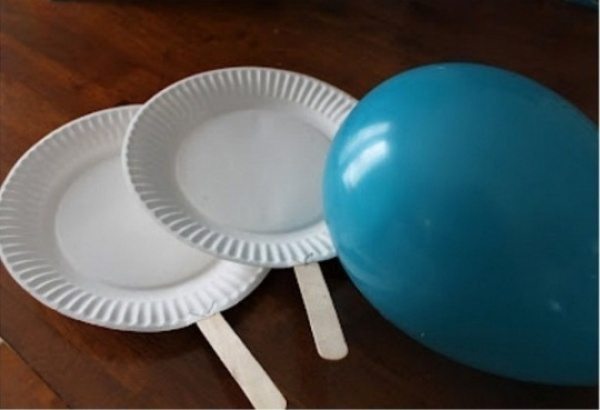 БашниПластиковые стаканчики можно использовать для постройки башен.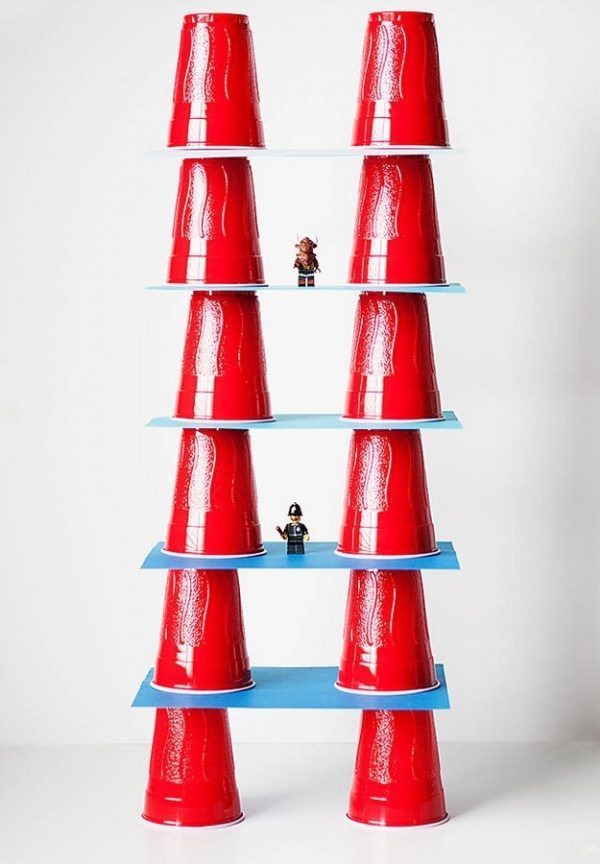 Музыкальный инструмент из соломинокВозьми 6–8 соломинок и разрежь их на разные части. Отрежь полоску скотча и расположи соломинки по порядку — от короткой до самой длинной. Зафиксируй получившийся инструмент с помощью скотча.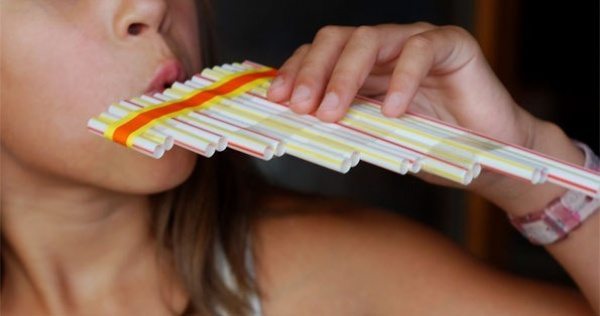 Детское сумоВзяв подушки и папины футболки, ты можешь устроить борьбу сумо.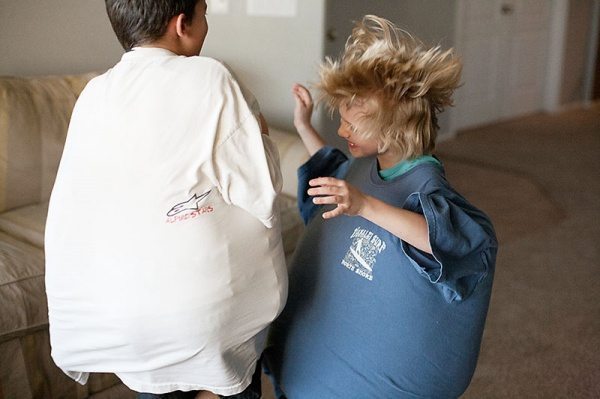 Дартс на полуНаклей на пол изоленту и поиграйте в напольный дартс.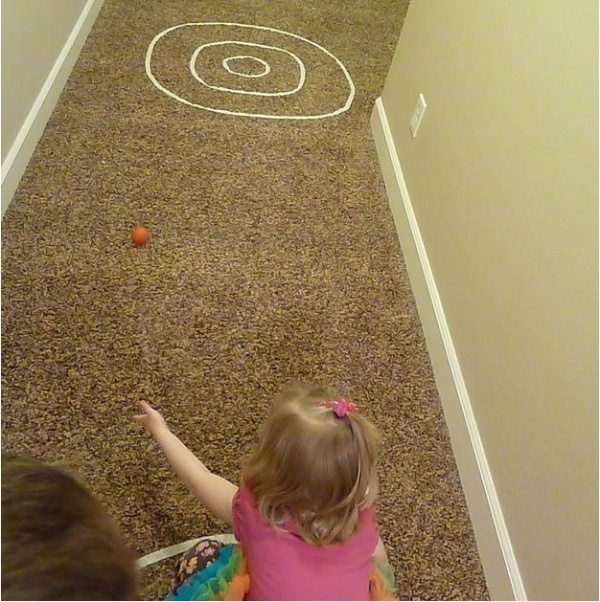 Классики домаРасчерти поле для «классиков» или любой другой игры с помощью обычной изоленты. Теперь играть можно не только летом.Твои дети влюбятся в эти игры, как только ты их им продемонстрируешь. Теперь ты сможешь выделить немного времени и для себя, пока твои дети будут заняты оригинальными играми!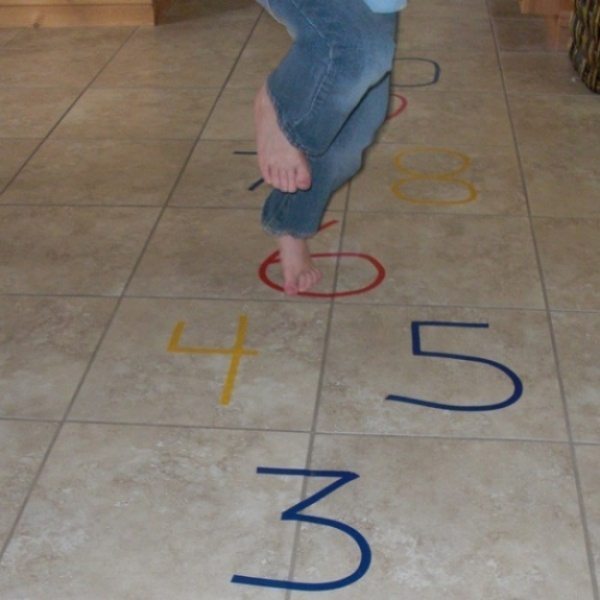 Сделайте красивые деревянные браслеты. Вам понадобятся:Высокий стаканКружкаПалочки от мороженогоШилоБечевка или любая другая веревкаНожницыЦветной скотч или цветная бумагаЗамочите палочки в стакане с водой. Через пару дней после замачивания достаньте палочки и аккуратно придайте им форму. Сгибайте медленно, иначе они сломаются. Поместите сформированные браслеты размером с ваше запястье в кружку. Когда палочки полностью высохнут, обклейте их цветным скотчем или цветной бумагой. Сделайте две дырочки по краям и проденьте туда веревку.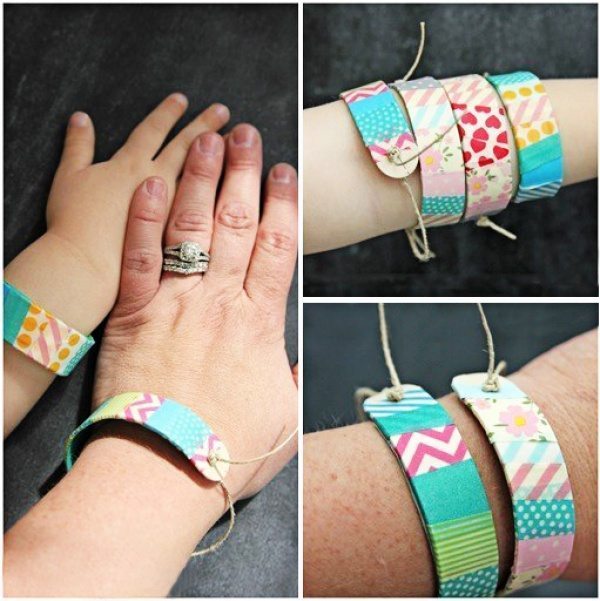 Катание шариковВырежьте в коробке лунки и напишите сверху количество очков, которое будет получать каждый игрок за попадание в лунку. Вместо шариков можно использовать бусинки.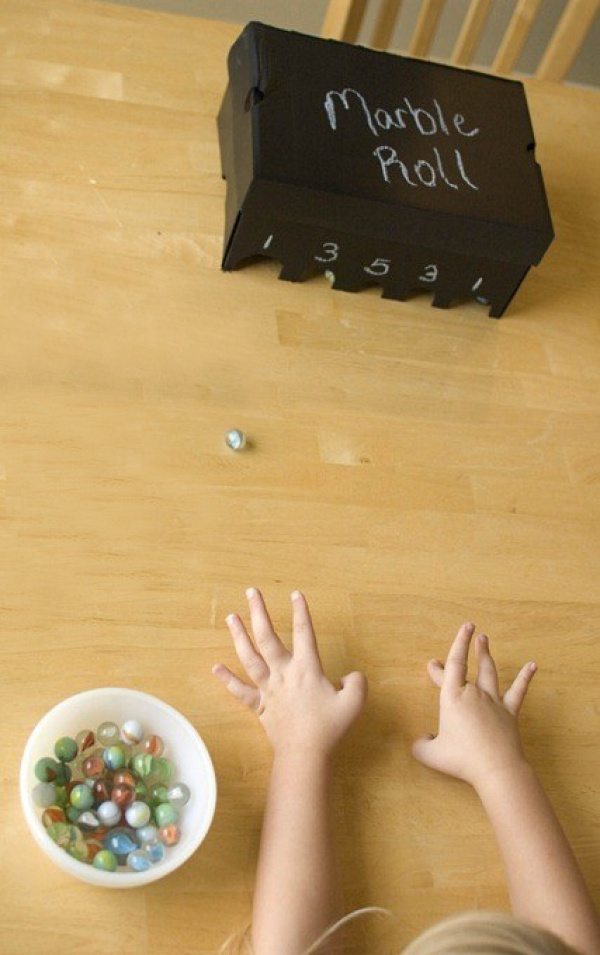 Устройте археологическое исследование.Вам понадобятся:Воздушный шарНебольшой пластиковый динозаврВодаПищевой краситель (по желанию)МолотокЗащитные очкиВозьмите динозавра и засуньте его в воздушный шар. Налейте в шар с динозавром воду (можно добавить еще и краситель) и завяжите его. Поставьте шар в морозильник на несколько часов. Когда вода застынет, разорвите шарик. Наденьте защитные очки ребенку и себе и начинайте раскопки, чтобы добраться до динозавра.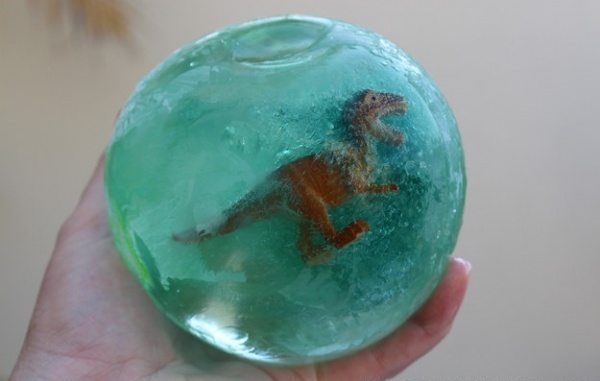 Сделайте съедобный пластилинВам понадобится:полстакана размягченного несоленого сливочного масла;1 столовая ложка густых сливок;четверть чайной ложки ванильного экстракта (по желанию);3-4 стакана сахарной пудры;гелевый пищевой краситель (по желанию).Взбейте миксером сливочное масло и сливки. Затем постепенно введите в массу сахарную пудру, перемешайте. Масса должна стать густой и достаточно плотной для лепки. В конце добавьте экстракт ванили (по желанию). Вымесите тесто на поверхности, присыпанной сахарной пудрой. Разделите его на несколько частей, в каждую капните по капельке пищевого красителя и снова хорошо перемешайте (если не хотите пользоваться красителями, можете оставить массу белого цвета). Теперь можно приступать к лепке — раскатывать скалкой, вырезать фигурки или формировать их пальцами, они достаточно просто скрепляются между собой. А главное — все это потом можно съесть.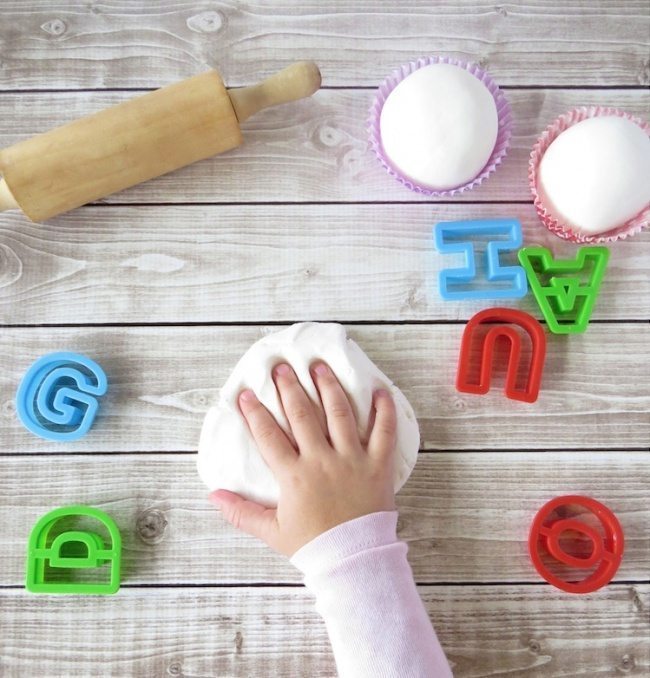 Приготовьте необычные краски для рисунковСмешайте гель для волос, пищевой краситель, блестки и конфетти. Такие краски необычно ложатся на бумагу и позволяют создавать просто волшебные рисунки.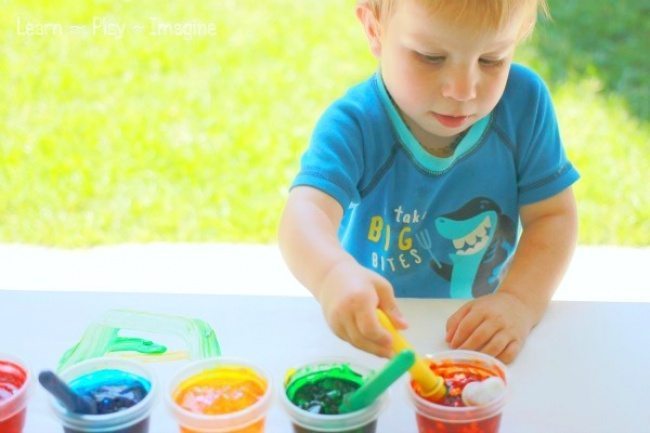 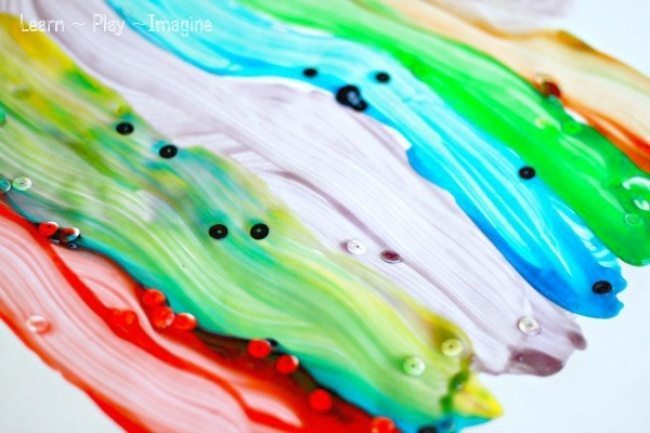 Смастерите лабиринт из картонных коробокРазрежьте коробки и склейте их стенки между собой, вырежьте арки — и веселье на целый день обеспечено.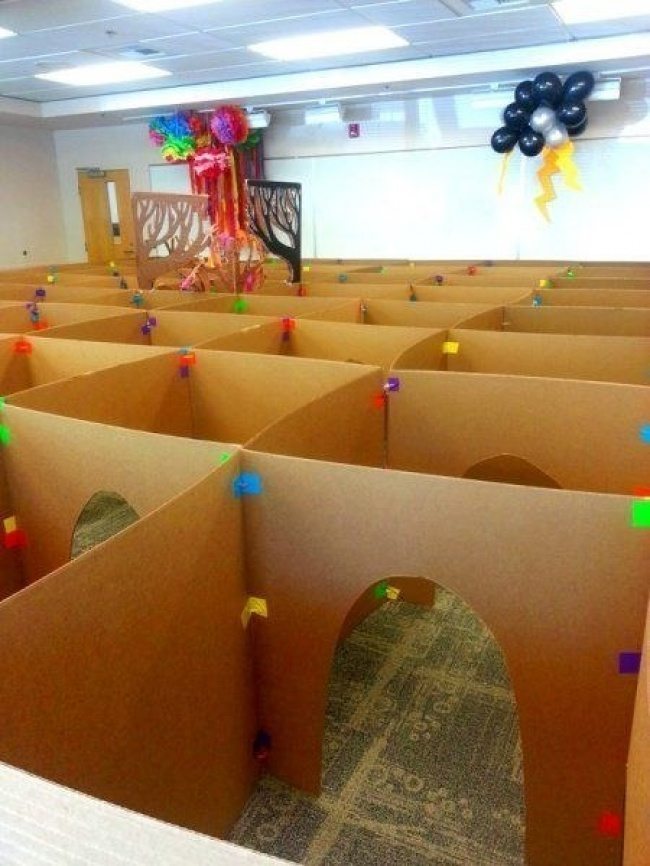 Из картонной коробки можно сделать еще кое-что интересноеМожно смастерить с ребенком целый город: нарисовать дороги, расставить машинки и человечков. А дальше малыш уже сам превратит это в увлекательную игру.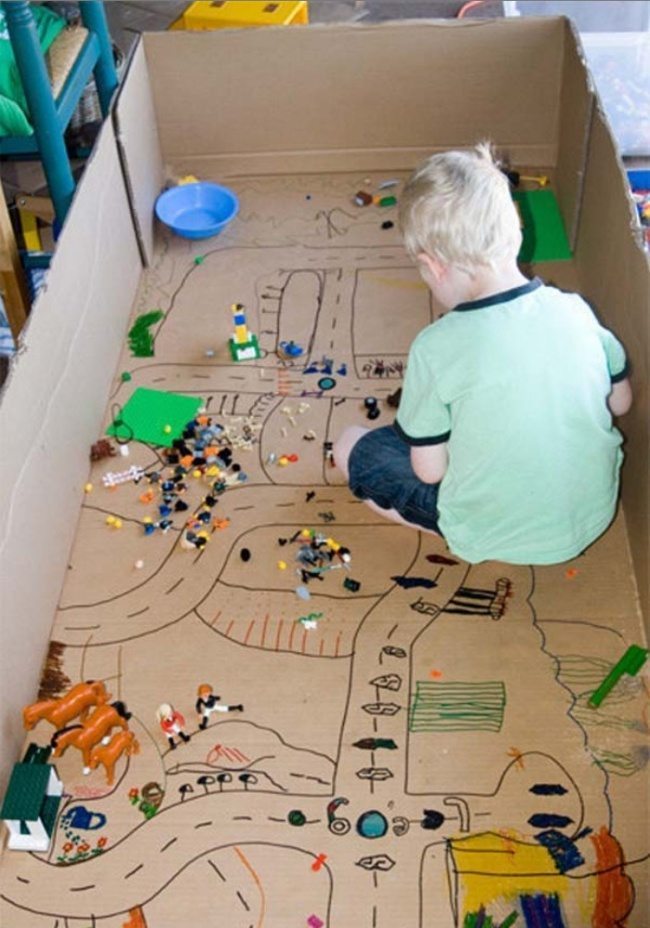 